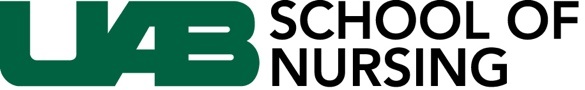 Faculty Position - Pediatric Nurse PractitionerThe School of Nursing at the University of Alabama at Birmingham (UAB) invites applications and nominations for a full-time Coordinator of the Pediatric Acute Care, Pediatric Primary Care and Dual Pediatric Primary and Acute Care Nurse Practitioner Specialty Tracks in the UAB School of Nursing Graduate Clinical Programs. Candidates for this faculty position with expertise and experience as a pediatric nurse practitioner are encouraged to apply. Rank, tenure, and salary are competitive and commensurate with professional background and experience. A doctorate in nursing is required. A minimum of five years in a faculty role with experience in coordinating pediatric specialty tracks including curriculum development to meet national guidelines and standards, preparation of students for certification exams, and demonstrated outcomes in student certification exam pass rates are required. Licensure and certification as a primary care or acute care pediatric nurse practitioner is required. Dual certification as both an acute and primary care pediatric nurse practitioner is not required. Candidates must hold an unencumbered registered nurse license in the state of Alabama, or eligible for licensure as a registered nurse in Alabama. Faculty may elect different degrees of emphasis on the teaching, service and scholarship components of the faculty role. For the complete position description, please visit: http://uab.peopleadmin.com/postings/9833